Unit 4 Lesson 2 Cumulative Practice ProblemsSelect all numbers that are solutions to the inequality .4565.25.010.5Draw a number line to represent this inequality.A sign on the road says: “Speed limit, 60 miles per hour.”Let  be the speed of a car. Write an inequality that matches the information on the sign.Draw a number line to represent the solutions to the inequality.Could 60 be a value of ? Explain your reasoning.One day in Boston, MA, the high temperature was 60 degrees Fahrenheit, and the low temperature was 52 degrees.Write one or more inequalities to describe the temperatures  that are between the high and low temperature on that day.Show the possible temperatures on a number line.Describe a rigid transformation that you could use to show the polygons are congruent.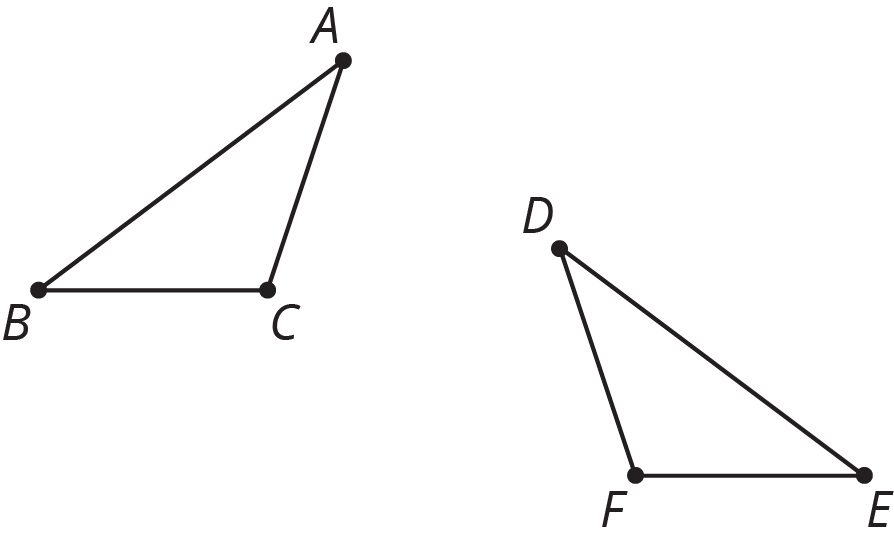 (From Unit 1, Lesson 11.)Jada is taller than Diego. Diego is 54 inches tall (4 feet, 6 inches). Write an inequality that compares Jada’s height in inches, , to Diego’s height.Jada is shorter than Elena. Elena is 5 feet tall. Write an inequality that compares Jada’s height in inches, , to Elena’s height.(From Unit 4, Lesson 1.)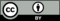 © CC BY Open Up Resources. Adaptations CC BY IM.